§546-B.  Sensitive area identification and protection1.  Sensitive area identification and data management.  The commissioner, in consultation with the Department of Marine Resources, the Department of Inland Fisheries and Wildlife, the Department of Agriculture, Conservation and Forestry, the United States Fish and Wildlife Service and other appropriate agencies and organizations, both public and private, shall assess the nature and extent of sensitive areas and resources in the marine environment that may be threatened by oil spills and develop a system to collect and maintain the necessary data.  The commissioner shall ensure that the duplication of effort among agencies and creation of incompatible data and databases are minimized.[PL 2011, c. 655, Pt. KK, §28 (AMD); PL 2011, c. 655, Pt. KK, §34 (AFF); PL 2011, c. 657, Pt. W, §5 (REV).]2.  Protection priorities. [PL 1991, c. 698, §9 (RP).]3.  Use of state geographic information system.  The system developed pursuant to subsection 1 must be based on the state geographic information system to the maximum extent practicable.  The commissioner is responsible for the design, implementation and execution of the marine oil spill prevention, planning and response system.  The commissioner shall specify the format and types of data to be compiled by other agencies with money supplied by the fund.  The format and digital conversion of the data must comply with standards developed by the state geographic information system and data must be added to that system's data base.  The state geographic information system must provide technical assistance and serve as the final repository for final geographic information system data.  Any persons employed for sensitive area mapping and supported by money from the fund must be involved in the digitization, quality assurance and control and training for sensitive area mapping.  Development must proceed in 3 phases as follows:A.  A pilot project for Casco Bay to be completed by December 31, 1991;  [PL 1991, c. 454, §6 (NEW).]B.  The Penobscot River and Penobscot Bay area to be completed in 1992; and  [PL 1991, c. 454, §6 (NEW).]C.  The remainder of the coastline to be completed in 1993.  [PL 1991, c. 454, §6 (NEW).][PL 1991, c. 454, §6 (NEW).]SECTION HISTORYPL 1991, c. 454, §6 (NEW). PL 1991, c. 698, §9 (AMD). PL 2011, c. 655, Pt. KK, §28 (AMD). PL 2011, c. 655, Pt. KK, §34 (AFF). PL 2011, c. 657, Pt. W, §5 (REV). The State of Maine claims a copyright in its codified statutes. If you intend to republish this material, we require that you include the following disclaimer in your publication:All copyrights and other rights to statutory text are reserved by the State of Maine. The text included in this publication reflects changes made through the First Regular and First Special Session of the 131st Maine Legislature and is current through November 1, 2023
                    . The text is subject to change without notice. It is a version that has not been officially certified by the Secretary of State. Refer to the Maine Revised Statutes Annotated and supplements for certified text.
                The Office of the Revisor of Statutes also requests that you send us one copy of any statutory publication you may produce. Our goal is not to restrict publishing activity, but to keep track of who is publishing what, to identify any needless duplication and to preserve the State's copyright rights.PLEASE NOTE: The Revisor's Office cannot perform research for or provide legal advice or interpretation of Maine law to the public. If you need legal assistance, please contact a qualified attorney.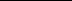 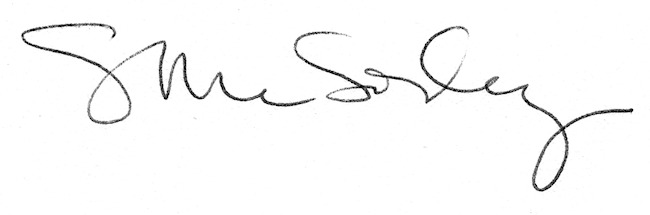 